Fondo Ambiental de El SalvadorTabulador Salarial 2017 De acuerdo a la Política Salarial 2017 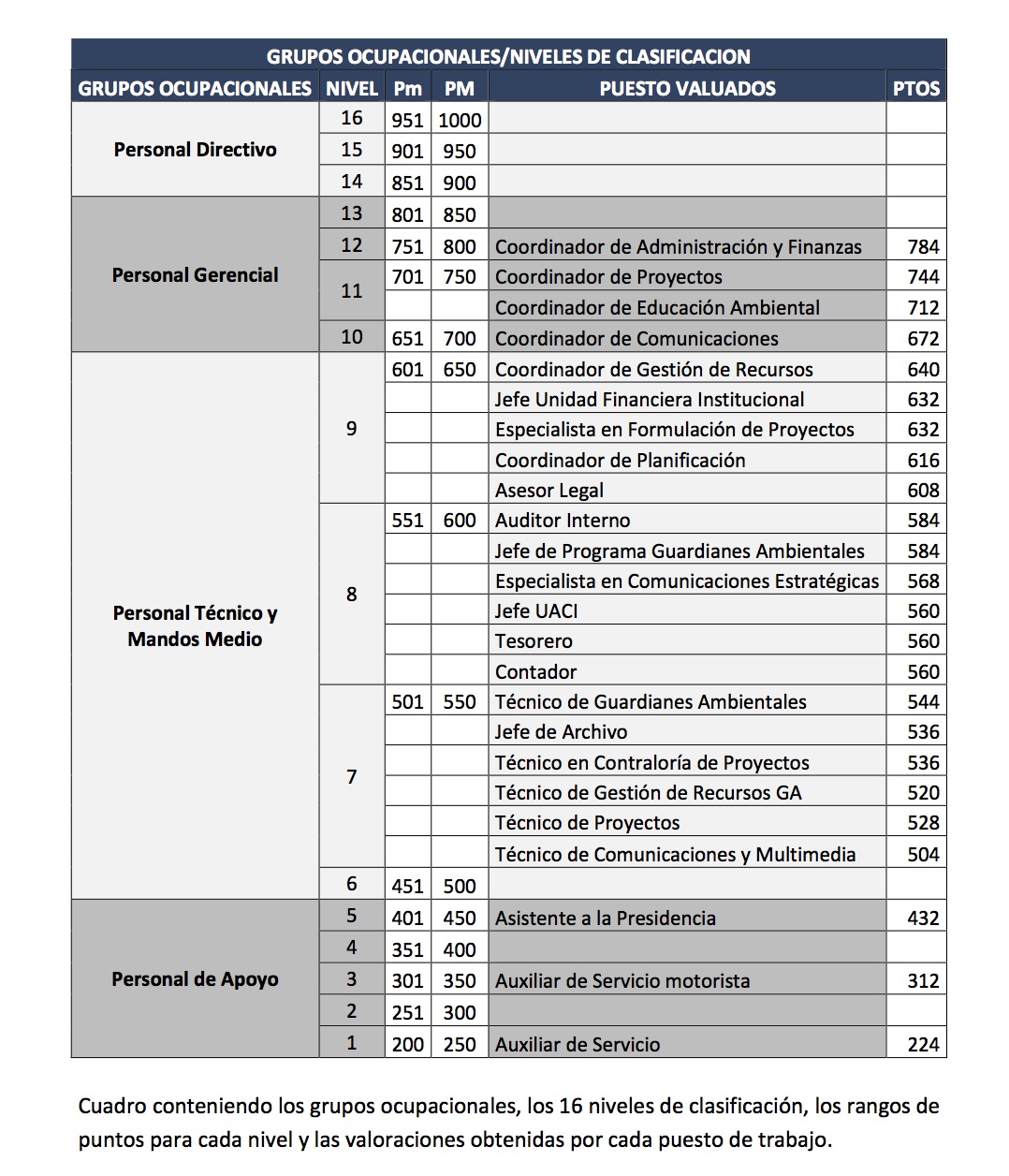 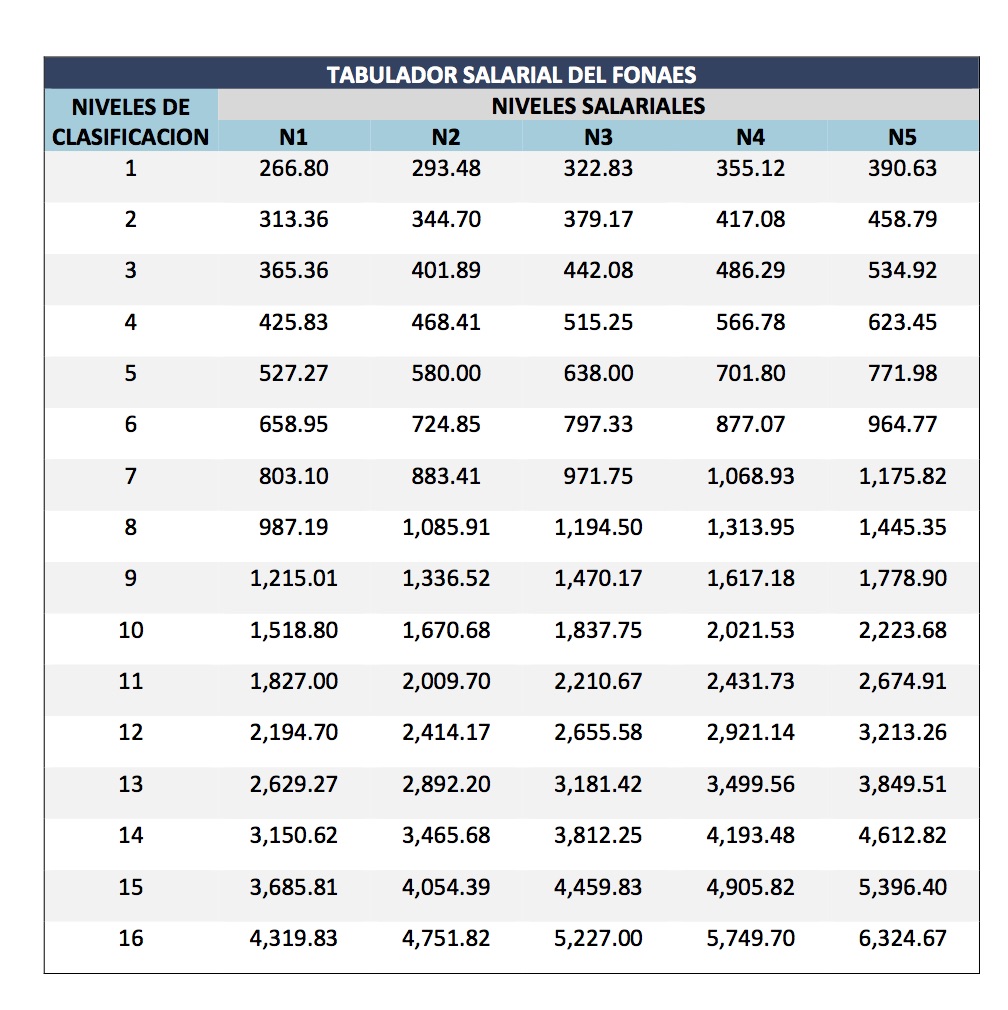 